Pza. Mayor, s/n. 24234.VILLAMAÑAN -León-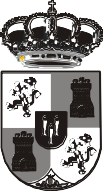 AYUNTAMIENTO DEVILLAMAÑANTeléfono 987-76 70 61ANEXO IEl abajo firmante D.				,    mayor    de    edad,    con     D.N.I. núm.	y domicilio a efectos de notificaciones en		, en nombre propio (o en representación de			, con C.I.F de la Empresa		),teniendo conocimiento de la convocatoria anunciada por el Ayuntamiento de Villamañán el día	solicita tomar parte en esta licitación para la ejecución de la obra “RENOVACIÓN DE LA RED DE SANEAMIENTO Y PAVIMENTACIÓN DE CALLES EN ELMUNICIPIO DE VILLAMAÑÁN” y solicita participar en dicho procedimiento. Y HACE CONSTAR:1o. Que cumple todas y cada una de las condiciones exigidas en el Pliego de Cláusulas para la adjudicación del contrato, incluido el cumplimiento de las obligaciones sociales, laborales y fiscales a que se refiere el pliego de cláusulas administrativas.2o. Que conoce y acepta plenamente todas las cláusulas del pliego de cláusulas administrativas y todas las demás obligaciones que se deriven de los restantes documentos contractuales, si resulta adjudicatario del contrato.3º.- Que me comprometo a llevar a cabo el objeto del contrato por el importe:euros IVA excluido (en letra y número)euros importe del 21% IVA (en letra y número)Total, precio ofertado IVA incluido	euros (en letra y número)4º.- Que me comprometo a ejecutar el contrato en el plazo de ………….5º.- Que ofrezco el siguiente plazo de garantía: ……….6º.- Que me comprometo a ofrecer el porcentaje de         % como cantidad económica que dentrodel precio de contrato ofertado, para que se realice un control de calidad externo, tanto sobre las propias unidades y materiales de la obra, como sobre cualquier actuación municipal que coadyuve al control de la calidad en la ejecución de la obra: asistencia a la dirección de obra, control de la seguridad y salud en la obra, fiscalización material de la inversión, difusión de la utilización de la obra, etc.En	, a      de	de	.Fdo.:  	